İSKENDERUN TEKNİK ÜNİVERSİTESİ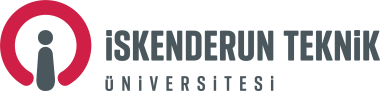 Lisansüstü Eğitim EnstitüsüTEZ JÜRİ ÖNERİ FORMU                                      		LİSANSÜSTÜ EĞİTİM ENSTİTÜSÜ MÜDÜRLÜĞÜNE	                     …../……../20…..        Aşağıda adı, soyadı ve programı yazılı anabilim dalımızın lisansüstü öğrencisi tezini tamamlamış bulunmaktadır. Tez çalışması danışmanı tarafından kabul edilmiş olup, tez değerlendirmesini ve sınavını yapmak üzere tez jürisinin aşağıdaki öğretim üyelerinden oluşturulması önerilmektedir. Gereğini bilgilerinize arz ederim.İSKENDERUN TEKNİK ÜNİVERSİTESİLisansüstü Eğitim EnstitüsüTEZ JÜRİ ÖNERİ FORMUNOT: Enstitü Yönetim Kurulu gerekli gördüğü takdirde önerilen liste dışından da jüri seçebilir.Jüri oluşturmak amacıyla Ana Bilim dalında 15 ve daha fazla öğretim üyesi bulunması halinde yüksek lisans tez jürisi 5 kişiden oluşturulmalıdır.Jüri oluşturmak amacıyla Doktora için 10 ve Yüksek lisans için 8 Öğretim Üyesi gerekçesi ile birlikte Enstitü Yönetim Kuruluna önerilir. Jüri üyelerinin atanmasından sonra öğrenci, on beş gün içinde tezini jüri üyelerine teslim eder. Jüri üyeleri; Enstitü Yönetim Kurulu'nca atandıktan ve savunma öncesi tez teslim tutanağını (Form 18) imzaladıktan sonra en geç bir ay içinde toplanarak, öğrenciyi tez savunma sınavına alır.Tez savunma sınavının yapılacağı yer ve tarih, enstitünün ilgili anabilim dalı tarafından en az 7 gün önceden Tez Savunma İlanı Bilgi Formu (Form 20) doldurularak Ana Bilim Dalı panosunda ya da Ana Bilim Dalı WEB sayfasında ilan edilir.   Form 18 ve Form 20'nin bir örneği jüri kurulurken Ana Bilim Dalı tarafından Enstitüye iletilir.Bu form Tez ön/son kontrol raporu (Form 25) ile birlikte yollanmalıdır.Öğrencinin zorunlu ve seçmeli ders kontrolü, Danışman / Ana Bilim Dalı Başkanlığınca yapılmalıdır. Eş danışman jüri üyesi olamayacağından önerilmemesi gerekmektedir. * Yabancı dildeki başlığın Türkçe çevirisi, Türkçe başlığın ise İngilizce çevirisi yazılacaktır.TİK: Tez İzleme Komitesi ** Doktora tez jürisi belirlenirken doldurulacaktır. -------------------------------------------------------------------------------------------------------------------------------------------------------------------------------------------------------------------------------------------Kontrol Eden Görevlinin						Adı Soyadı:					İmzası:ENSTİTÜ YÖNETİM KURULU KARARI		Karar No:…/…./….	                                             Tarih:….../……./20...Yukarıdaki önerilen isimlerden ( ), ( ), ( ), ( ), ( ), ( ), ( ) no’lu olanlar asıl, ( ), ( ) no’lu olanlar ise yedek jüri üyesi olarak seçilmiştir.                                                                                                                                     Doç. Dr. Ersin BAHÇECİEnstitü Müdür Öğrenci BilgileriÖğrenci BilgileriÖğrenci BilgileriÖğrenci BilgileriÖğrenci BilgileriÖğrenci BilgileriÖğrenci BilgileriÖğrenci BilgileriÖğrenci BilgileriÖğrenci BilgileriÖğrenci BilgileriÖğrenci BilgileriEnstitü Anabilim Dalı- Programı Enstitü Anabilim Dalı- Programı Enstitü Anabilim Dalı- Programı Enstitü Anabilim Dalı- Programı Adı ve Soyadı - NumarasıAdı ve Soyadı - NumarasıAdı ve Soyadı - NumarasıAdı ve Soyadı - NumarasıTez DiliTez DiliTez DiliTez DiliTürkçe               Türkçe               Türkçe               Türkçe               Tezin Orijinal BaşlığıTezin Orijinal BaşlığıTezin Orijinal BaşlığıTezin Orijinal BaşlığıBaşlığın Çevirisi*Başlığın Çevirisi*Başlığın Çevirisi*Başlığın Çevirisi*LİSANSÜSTÜ EĞİTİM ENSTİTÜSÜ MÜDÜRLÜĞÜNE,Yukarıda adı yazılı doktora/yüksek lisans öğrencisinin, sınavını yapmak üzere oluşturulacak jüri önerimiz aşağıda belirtilmektedir. Gereği için bilgilerinize arz ederim. Saygılarımla.   Enstitü Anabilim Dalı Başkanı(Tarih-İmza)LİSANSÜSTÜ EĞİTİM ENSTİTÜSÜ MÜDÜRLÜĞÜNE,Yukarıda adı yazılı doktora/yüksek lisans öğrencisinin, sınavını yapmak üzere oluşturulacak jüri önerimiz aşağıda belirtilmektedir. Gereği için bilgilerinize arz ederim. Saygılarımla.   Enstitü Anabilim Dalı Başkanı(Tarih-İmza)LİSANSÜSTÜ EĞİTİM ENSTİTÜSÜ MÜDÜRLÜĞÜNE,Yukarıda adı yazılı doktora/yüksek lisans öğrencisinin, sınavını yapmak üzere oluşturulacak jüri önerimiz aşağıda belirtilmektedir. Gereği için bilgilerinize arz ederim. Saygılarımla.   Enstitü Anabilim Dalı Başkanı(Tarih-İmza)LİSANSÜSTÜ EĞİTİM ENSTİTÜSÜ MÜDÜRLÜĞÜNE,Yukarıda adı yazılı doktora/yüksek lisans öğrencisinin, sınavını yapmak üzere oluşturulacak jüri önerimiz aşağıda belirtilmektedir. Gereği için bilgilerinize arz ederim. Saygılarımla.   Enstitü Anabilim Dalı Başkanı(Tarih-İmza)LİSANSÜSTÜ EĞİTİM ENSTİTÜSÜ MÜDÜRLÜĞÜNE,Yukarıda adı yazılı doktora/yüksek lisans öğrencisinin, sınavını yapmak üzere oluşturulacak jüri önerimiz aşağıda belirtilmektedir. Gereği için bilgilerinize arz ederim. Saygılarımla.   Enstitü Anabilim Dalı Başkanı(Tarih-İmza)LİSANSÜSTÜ EĞİTİM ENSTİTÜSÜ MÜDÜRLÜĞÜNE,Yukarıda adı yazılı doktora/yüksek lisans öğrencisinin, sınavını yapmak üzere oluşturulacak jüri önerimiz aşağıda belirtilmektedir. Gereği için bilgilerinize arz ederim. Saygılarımla.   Enstitü Anabilim Dalı Başkanı(Tarih-İmza)LİSANSÜSTÜ EĞİTİM ENSTİTÜSÜ MÜDÜRLÜĞÜNE,Yukarıda adı yazılı doktora/yüksek lisans öğrencisinin, sınavını yapmak üzere oluşturulacak jüri önerimiz aşağıda belirtilmektedir. Gereği için bilgilerinize arz ederim. Saygılarımla.   Enstitü Anabilim Dalı Başkanı(Tarih-İmza)LİSANSÜSTÜ EĞİTİM ENSTİTÜSÜ MÜDÜRLÜĞÜNE,Yukarıda adı yazılı doktora/yüksek lisans öğrencisinin, sınavını yapmak üzere oluşturulacak jüri önerimiz aşağıda belirtilmektedir. Gereği için bilgilerinize arz ederim. Saygılarımla.   Enstitü Anabilim Dalı Başkanı(Tarih-İmza)LİSANSÜSTÜ EĞİTİM ENSTİTÜSÜ MÜDÜRLÜĞÜNE,Yukarıda adı yazılı doktora/yüksek lisans öğrencisinin, sınavını yapmak üzere oluşturulacak jüri önerimiz aşağıda belirtilmektedir. Gereği için bilgilerinize arz ederim. Saygılarımla.   Enstitü Anabilim Dalı Başkanı(Tarih-İmza)LİSANSÜSTÜ EĞİTİM ENSTİTÜSÜ MÜDÜRLÜĞÜNE,Yukarıda adı yazılı doktora/yüksek lisans öğrencisinin, sınavını yapmak üzere oluşturulacak jüri önerimiz aşağıda belirtilmektedir. Gereği için bilgilerinize arz ederim. Saygılarımla.   Enstitü Anabilim Dalı Başkanı(Tarih-İmza)LİSANSÜSTÜ EĞİTİM ENSTİTÜSÜ MÜDÜRLÜĞÜNE,Yukarıda adı yazılı doktora/yüksek lisans öğrencisinin, sınavını yapmak üzere oluşturulacak jüri önerimiz aşağıda belirtilmektedir. Gereği için bilgilerinize arz ederim. Saygılarımla.   Enstitü Anabilim Dalı Başkanı(Tarih-İmza)LİSANSÜSTÜ EĞİTİM ENSTİTÜSÜ MÜDÜRLÜĞÜNE,Yukarıda adı yazılı doktora/yüksek lisans öğrencisinin, sınavını yapmak üzere oluşturulacak jüri önerimiz aşağıda belirtilmektedir. Gereği için bilgilerinize arz ederim. Saygılarımla.   Enstitü Anabilim Dalı Başkanı(Tarih-İmza)UnvanıAdı-soyadıE-mail AdresiE-mail AdresiÜniversitesiAnabilim Dalı/ProgramıUzmanlık AlanıUzmanlık AlanıBilimsel çalışmalarına ait anahtar sözcükler (3 adet)Bilimsel çalışmalarına ait anahtar sözcükler (3 adet)**Dil YeterliliğiTez DanışmanıSınav Adı:Puanı:**TİK üyesiSınav Adı:Puanı:**TİK üyesiSınav Adı:Puanı:İskenderun Teknik Üniversitesi İçinden Jüri Adayı Önerileri (TİK haricinde)İskenderun Teknik Üniversitesi İçinden Jüri Adayı Önerileri (TİK haricinde)İskenderun Teknik Üniversitesi İçinden Jüri Adayı Önerileri (TİK haricinde)İskenderun Teknik Üniversitesi İçinden Jüri Adayı Önerileri (TİK haricinde)İskenderun Teknik Üniversitesi İçinden Jüri Adayı Önerileri (TİK haricinde)İskenderun Teknik Üniversitesi İçinden Jüri Adayı Önerileri (TİK haricinde)İskenderun Teknik Üniversitesi İçinden Jüri Adayı Önerileri (TİK haricinde)İskenderun Teknik Üniversitesi İçinden Jüri Adayı Önerileri (TİK haricinde)İskenderun Teknik Üniversitesi İçinden Jüri Adayı Önerileri (TİK haricinde)İskenderun Teknik Üniversitesi İçinden Jüri Adayı Önerileri (TİK haricinde)İskenderun Teknik Üniversitesi İçinden Jüri Adayı Önerileri (TİK haricinde)İskenderun Teknik Üniversitesi İçinden Jüri Adayı Önerileri (TİK haricinde)1- Üye önerisiSınav Adı:Puanı:2- Üye önerisiSınav Adı:Puanı:3- Üye önerisiSınav Adı:Puanı:4- Üye önerisiSınav Adı:Puanı:UnvanıAdı-soyadıE-mail AdresiÜniversitesiAnabilim Dalı/ProgramıUzmanlık AlanıBilimsel çalışmalarına ait anahtar sözcükler (3 adet)**Dil Yeterliliği İskenderun Teknik Üniversitesi Dışından Jüri Adayı Önerileri (TİK haricinde) İskenderun Teknik Üniversitesi Dışından Jüri Adayı Önerileri (TİK haricinde) İskenderun Teknik Üniversitesi Dışından Jüri Adayı Önerileri (TİK haricinde) İskenderun Teknik Üniversitesi Dışından Jüri Adayı Önerileri (TİK haricinde) İskenderun Teknik Üniversitesi Dışından Jüri Adayı Önerileri (TİK haricinde) İskenderun Teknik Üniversitesi Dışından Jüri Adayı Önerileri (TİK haricinde) İskenderun Teknik Üniversitesi Dışından Jüri Adayı Önerileri (TİK haricinde) İskenderun Teknik Üniversitesi Dışından Jüri Adayı Önerileri (TİK haricinde) İskenderun Teknik Üniversitesi Dışından Jüri Adayı Önerileri (TİK haricinde)5- Üye önerisiSınav Adı:Puanı:6- Üye önerisiSınav Adı:Puanı:7- Üye önerisiSınav Adı:Puanı:8- Üye önerisiSınav Adı:Puanı: